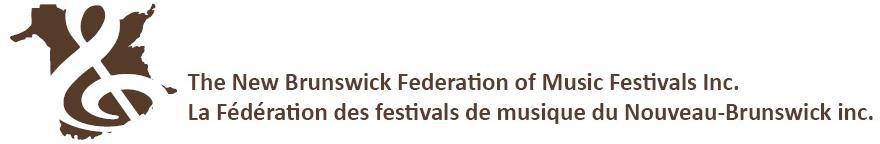 ADJUDICATOR Recommendations to the NB PROVINCIAL MUSIC FESTIVAL FINALS - ENSEMBLE STREAMFestival Administrators: This is a preliminary list of entries recommended to the NB Provincial Music Festival Finals.  This form does not constitute an entry. Each recommended group must register at https://www.nbfmf.org/registration-inscription/ by May 5.Immediately following the conclusion of your festival, please email these recommendations to the NBFMF office info@nbfmf.org FESTIVAL:  _________________________________________________________________________________________DISCIPLINE:  Please indicate discipline and use a separate form for each discipline and adjudicator. Use multiple pages as needed._____ CHOIR		_____ BAND		_____ ORCHESTRAAdjudicator’s Signature  ____________________________________________________   Date __________________________On behalf of this local festival, I submit the above entries as our officially recommended representatives to the 2024 New Brunswick Provincial Music Festival Finals.Signature of Festival Representative ___________________________________________   Date ______________________________New Brunswick Federation of Music Festivals   |   11119 Route 130, Somerville, NB E7P 2S4   
www.nbfmf.org (506) 245-1689   info@nbfmf.orgCLASS #RECOMMENDED GROUPALTERNATE RECOMMENDATION, if applicableSelections:
1.
2.Selections:
1.
2.CLASS #RECOMMENDED GROUPALTERNATE RECOMMENDATION, if applicableSelections:
1.
2.Selections:
1.
2.CLASS #RECOMMENDED GROUPALTERNATE RECOMMENDATION, if applicableSelections:
1.
2.Selections:
1.
2.